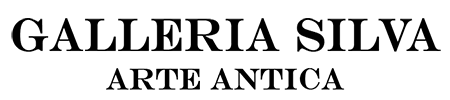 CARLO LEVI PITTORE torna a Milano dopo quaranta anni di assenzaDal 12 marzo all’11 aprile diciassette opere del pittore, scrittore e politico del Novecentoin mostra presso la Galleria SilvaVia Borgospesso 12dal martedì al sabato, 10:30-13:00/15:00-19:00Vernice per la stampa: 11 marzo alle ore 11.00Dal 12 marzo all’11 aprile 2020 la Galleria Silva, baluardo milanese della ricerca e conservazione del patrimonio artistico italiano, ospiterà la mostra “Carlo Levi pittore”, riportando nel capoluogo lombardo, dopo molti anni di assenza, 17 opere pittoriche di una delle personalità più rappresentative e poliedriche del Novecento. L’artista e intellettuale torinese, autore di Cristo si è fermato a Eboli, fu un instancabile pensatore, che passava con estrema scioltezza dalla pagina alla tela, dal dibattito pubblico ai versi. La mostra Carlo Levi pittore ricostruisce l’evoluzione artistica dell’artista, dagli anni Venti, quando subisce ancora l’influenza di Felice Casorati, agli anni del viaggio iniziatico nella capitale francese, al periodo della sua personalissima forma di espressionismo pittorico, racconto ininterrotto di luoghi, di legami affettivi e di esperienze culturali.  “Ho scoperto un intellettuale poliedrico, dotato di una grandissima intelligenza, sensibilità e vitale energia, capace di adattarsi a qualsiasi situazione e di sentirsi a suo agio in qualsiasi luogo, rivelando così la sua passione per la vita, per l’essere umano, gli animali e la natura” – racconta Lucia Silva, curatrice della mostra “Superbo narratore di vita, di viaggio e di politica, permette di conoscere e ripercorrere la storia recente con tutte le sue contraddizioni. Nella sua produzione pittorica, davvero vasta, è evidente un rifiuto di servitù e conformismo, un’affermazione di libertà e di amore, un amore per un gesto pittorico istintivo e profondo, alle volte delicato e altre volte vigoroso, ma sempre poetico”.La famiglia Silva è da quattro generazioni nel campo dell’antiquariato, da quando nel 1920 Enrico Silva aprì a Venezia la prima Galleria d’arte. Da allora, con lo stesso impegno e la stessa passione, la Galleria Silva porta avanti l’attività di famiglia, coinvolgendo appassionati e collezionisti e annoverando tra i clienti nomi illustri come Maria Callas, Paulette Goddard e E.M. Remarque. Per info:https://galleriasilva.com/galleriasilva@tiscali.itTel: 02784060Instagram: GalleriaSilvaUfficio Stampa:Edoardo Caprino e.caprino@bovindo.it 3395933457